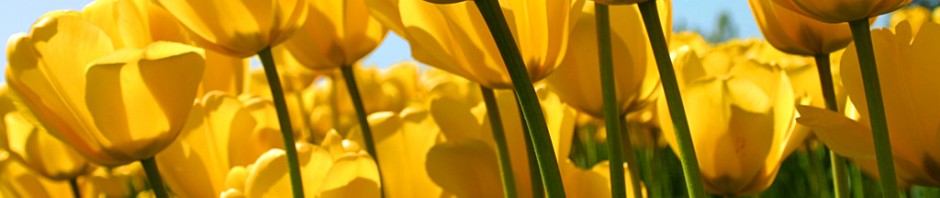 Santo “Sandy” Cancelleri MemorialDesigner Purse BINGOTo Benefit the Dunmore Senior CenterSunday, October 7, 2018At the Dunmore Community Center1414 Monroe Avenue, DunmoreCOACHDOONEY AND BOURKEKATE SPADEMICHAEL KORSVERA BRADLEYDoors open at 11:00 P.M. and BINGO begins promptly at 1:00 P.M.Tickets to the Designer Purse BINGO are $25.00 in advance or $30.00 at the doorThe Dunmore Senior Center provides a nutritious noon-time meal, as well as recreational, educational, social, and health promoting activities for all seniors in our area.  Its mission is to provide older area residents with services and programming designed to encourage healthy aging and maintain independence, while promoting an increased awareness of the dignity of older individuals throughout the community. To purchase tickets in advance, please callAlison Boga at 570-207-2662 ext. 2 or Brenda Colbert at 570-299-7909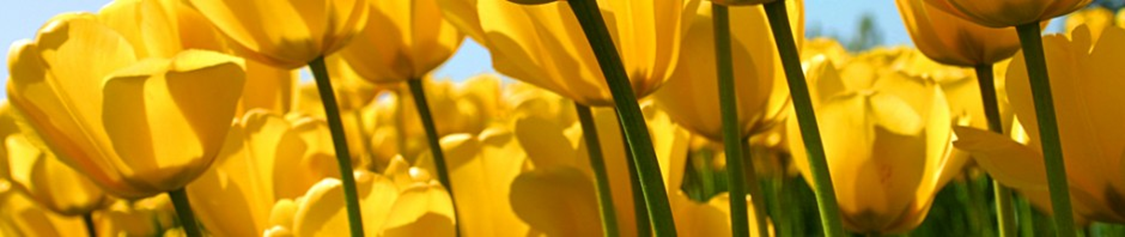 